CHICKEN TORTILLA KOREAN DAIKON SOUPPrep time: 10 min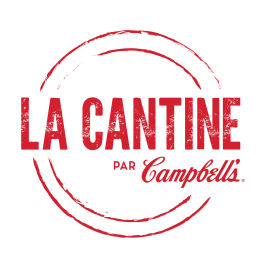 Cook time: 20 minTotal time: 30 minServes: 4By: Chef Antonio Park Ingredients: 1 pkg (150 g) CAMPBELL’S® Soup Kit - Chicken Tortilla1 carton (900 mL) CAMPBELL’S® Ready to Use Chicken Broth1 boneless skinless chicken breast, cubed  1 can (796 mL) diced tomatoes 1 large red bell pepper, diced1 large piece of dried sea kelp1 ¼ cups (310 mL) Korean radish (daikon), thinly sliced ½ cup (125 mL) shiitake mushrooms, sliced1 clove garlic, minced1 large green onion, chopped1 tbsp (15  mL) Korean soy sauceSalt and pepper to tasteDirections:Add soup kit, broth, chicken, can of diced tomatoes, red bell pepper and sea kelp to a large pot. Stir. Bring to a boil. Add Korean radish (daikon), and shiitake mushroom to boiling soup.Reduce heat to low and simmer covered for 20 minutes until chicken is cooked through. Add garlic, green onion and soy sauce toward the end of cooking. Season with salt and pepper.Recipe Tip: It is important to thinly slice Korean radish (daikon). Garnish with fresh pecorino or parmesan cheese and sesame oil.